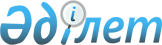 О внесении изменений и дополнений в решение от 27 декабря 2010 года № 26-2 "О районном бюджете на 2011-2013 годы"
					
			Утративший силу
			
			
		
					Решение Тарбагатайского районного маслихата Восточно-Казахстанской области от 25 марта 2011 года N 27-4. Зарегистрировано управлением юстиции Тарбагатайского района Департамента юстиции Восточно-Казахстанской области 29 марта 2011 года за N 5-16-111. Прекращено действие по истечении срока действия (письмо Тарбагатайского районного маслихата от 30 декабря 2011 года № 105)

      Сноска. Прекращено действие по истечении срока действия (письмо Тарбагатайского районного маслихата от 30.12.2011 № 105).      В соответствии со статьей 109 Бюджетного кодекса Республики Казахстан, подпунктом 1) пункта 1 статьи 6 Закона Республики Казахстан № 148 от 23 января 2001 года «О местном государственном управлении и самоуправлении в Республике Казахстан», решением областного маслихата от 11 марта 2011 года № 27/336-IV «О внесении изменений и дополнений в решение от 24 декабря 2010 года «Об областном бюджете на 2011-2013 годы» (зарегистрировано в Реестре государственной регистрации нормативных правовых актов 17 марта 2011 года за номером 2543) районный маслихат РЕШИЛ:



      1. Внести в решение маслихата «О районном бюджете на 2011-2013 годы» от 27 декабря 2010 года № 26-2 (зарегистрировано в Реестре государственной регистрации нормативных правовых актов за 5-16-105, опубликовано в газете «Тарбағатай» от 13 января 2011 года № 4, от 17 января 2011 года № 5) следующие изменения и дополнения:



      1) в пункте 1:

      в подпункте 1):

      цифры «3989457,0» заменить цифрами «4114184,4»;

      цифры «3607564,0» заменить цифрами «3732291,4»;

      в подпункте 2) цифры «3942129,0» заменить цифрами «4072381,8»;

      в подпункте 3) цифры «9792,0» заменить цифрами «9139,0»;

      дополнить предложением следующего содержания:

      "погашение бюджетных кредитов - 653,0 тысяч тенге;";

      в подпункте 4):

      цифры «47328,0» заменить цифрами «51488,0»;

      цифры «47328,0» заменить цифрами «51488,0»;



      2) в пункте 2:

      второй абзац изложить в следующей редакции:

      «Оказание социальной помощи специалистам здравоохранения,  образования, социального обеспечения, культуры и спорта, проживающим в сельской местности, на приобретение топлива предусмотреть в размере 7200 тенге.»;



      3) в пункте 3:

      цифры «22638» заменить цифрами «14340,9»;

      цифры «1445» заменить цифрами «2445,0»;

      цифры «20993» заменить цифрами «11695,9»;



      4) в пункте 7:

      в абзаце первом цифры «163901» заменить цифрами «186467,4»;

      в абзаце втором цифры «7020» заменить цифрами «6804»;

      дополнить абзацами четырнадцатым - семнадцатым следующего содержания:

      "на размещение государственного заказа во вновь открываемых дошкольных организациях 14944,4 тысяч тенге;

      на организацию полной телефонизации общеобразовательных школ 716,0 тысяч тенге;

      реконструкцию водопроводных сетей и водозаборных сооружений с. Аксуат 4899,0 тысяч тенге;

      на проведение марафона-эстафеты "Расцвет села - расцвет Казахстана" 2223,0 тысяч тенге.";



      5) в пункте 8:

      в абзаце первом цифры «410997,0» заменить цифрами «514835,0»;

      в абзаце третьем цифры «44635» заменить цифрами «42464,0»,   цифры «4672» заменить цифрами «2501,0»;

      в абзаце шестом цифры «1677,0» заменить цифрами «1748,0»;

      в абзаце восьмом цифры «74509,0» заменить цифрами «96673,0»;

      дополнить абзацами десятым - тринадцатым следующего содержания:

      "на увеличение размера доплаты за квалификационную категорию учителям школ и воспитателям дошкольных организаций образования 17953,0 тысяч тенге;

      на частичное субсидирование заработной платы на программу занятости 13585,0 тысяч тенге;

      на создание центров занятости 7599,0 тысяч тенге;

      на развитие инженерно-коммуникационной инфраструктуры в рамках Программы занятости 2020 - 43000,0 тысяч тенге, из них:

      в рамках содействия развитию предпринимательства на селе 43000 тысяч тенге.";



      6) приложения 1, 4, 7, 8 к указанному решению изложить в новой редакции согласно приложениям 1, 2, 3, 4 к настоящему решению;



      7) дополнить приложением 9 согласно приложения 5 к настоящему решению.



      2. Настоящее решение вводится в действие с 1 января 2011 года.      Председатель сессии                        Б. Ахметов

       Секретарь Тарбагатайского

      районного маслихата                        М. Магжаев

Приложение 1

к решению Тарбагатайского

районного маслихата

от 25 марта 2011 года № 27-4Приложение 1

к решению Тарбагатайского

районного маслихата

от 27 декабря 2010 года № 26-2 Бюджет Тарбагатайского района на 2011 год      Начальник отдела экономики и

      бюджетного планирования                    С. Алиясов

Приложение 2

к решению Тарбагатайского

районного маслихата

от 25 марта 2011 года № 27-4Приложение 4

к решению Тарбагатайского

районного маслихата

от 27 декабря 2010 года № 26-2 Перечень бюджетных программ аппаратов акима поселка, аула

(села), аульного (сельского) округа на 2011 год      Начальник отдела экономики и

      бюджетного планирования                    С. Алиясов

Приложение 3

к решению Тарбагатайского

районного маслихата

от 25 марта 2011 года № 27-4Приложение 7

к решению Тарбагатайского

районного маслихата

от 27 декабря 2010 года № 26-2 Целевые трансферты из областного бюджета      Начальник отдела экономики и

      бюджетного планирования                    С. Алиясов

Приложение 4

к решению Тарбагатайского

районного маслихата

от 25 марта 2011 года № 27-4Приложение 8

к решению Тарбагатайского

районного маслихата

от 27 декабря 2010 года № 26-2 Целевые трансферты из республиканского бюджета      Начальник отдела экономики и

      бюджетного планирования                    С. Алиясов

Приложение 5

к решению Тарбагатайского

районного маслихата

от 25 марта 2011 года № 27-4Приложение 9

к решению Тарбагатайского

районного маслихата

от 27 декабря 2010 года № 26-2 Использование свободного остатка бюджетных средств      Начальник отдела экономики и

      бюджетного планирования                    С. Алиясов
					© 2012. РГП на ПХВ «Институт законодательства и правовой информации Республики Казахстан» Министерства юстиции Республики Казахстан
				КатегорияКатегорияКатегорияКатегорияСумма

(тысяч тенге)КлассКлассКлассСумма

(тысяч тенге)ПодклассПодклассСумма

(тысяч тенге)Наименование доходовСумма

(тысяч тенге)I. ПОСТУПЛЕНИЯ4114184,4ДОХОДЫ381893,01НАЛОГОВЫЕ ПОСТУПЛЕНИЯ378023,01Подоходный налог164586,02Подоходный налог164586,03Социальный налог157746,01Социальный налог157746,04Налоги на собственность44682,01Налоги на имущество13948,03Земельный налог5391,04Налоги на транспортные средства22406,05Единый земельный налог2937,05Внутренние налоги на товары, работы и услуги6890,02Акцизы1916,03Поступления за использование природных и других ресурсов973,04Сборы за ведение предпринимательской и профессиональной деятельности3848,05Налог на игорный бизнес153,08Обязательные платежи, взимаемые за совершение юридически значимых действий и (или) выдачу документов уполномоченными на то государственными органами или должностными лицами4119,01Государственная пошлина4119,02НЕНАЛОГОВЫЕ ПОСТУПЛЕНИЯ2819,01Доходы от государственной собственности2819,05Доходы от аренды имущества, находящегося в государственной собственности2819,03ПОСТУПЛЕНИЯ ОТ ПРОДАЖИ ОСНОВНОГО КАПИТАЛА1051,03Продажа земли и нематериальных активов1051,01Продажа земли1051,04ПОСТУПЛЕНИЯ ТРАНСФЕРТОВ3732291,42Трансферты из вышестоящих органов государственного управления3732291,42Трансферты из областного бюджета3732291,4Код бюджетной классификацииКод бюджетной классификацииКод бюджетной классификацииКод бюджетной классификацииНаименование расходовСумма

(тыс тенге)II. ЗАТРАТЫ4072381,801Государственные услуги общего характера356250,01Представительные, исполнительные и другие органы, выполняющие общие функции государственного управления326564,0112Аппарат маслихата района (города областного значения)20347,0001Услуги по обеспечению деятельности маслихата района (города областного значения)16822,0003Капитальные расходы государственных органов3525,0122Аппарат акима района (города областного значения)107056,0001Услуги по обеспечению деятельности акима района (города областного значения)96274,0002Создание информационных систем6696,0003Капитальные расходы государственных органов4086,0123Аппарат акима района в городе, города районного значения, поселка, аула (села), аульного (сельского) округа199161,0001Услуги по обеспечению деятельности акима района в городе, города районного значения, поселка, аула (села), аульного (сельского) округа199061,0022Капитальные расходы государственных органов100,02Финансовая деятельность15806,0452Отдел финансов района (города областного значения)15806,0001Услуги по реализации государственной политики в области исполнения бюджета района (города областного значения) и управления коммунальной собственностью района (города областного значения)14388,0003Проведение оценки имущества в целях налогообложения140,0004Организация работы по выдаче разовых талонов и обеспечение полноты сбора сумм от реализации разовых талонов1278,05Планирование и статистическая деятельность13880,0453Отдел экономики и бюджетного планирования района (города областного значения)13880,0001Услуги по реализации государственной политики в области формирования и развития экономической политики, системы государственного планирования и управления района (города областного значения)13880,002Оборона13750,01Военные нужды8667,0122Аппарат акима района (города областного значения)8667,0005Мероприятия в рамках исполнения всеобщей воинской обязанности8667,02Организация работы по чрезвычайным ситуациям5083,0122Аппарат акима района (города областного значения)5083,0006Предупреждение и ликвидация чрезвычайных ситуаций масштаба района (города областного значения)2445,0007Мероприятия по профилактике и тушению степных пожаров районного (городского) масштаба, а также пожаров в населенных пунктах, в которых не созданы органы государственной противопожарной службы2638,003Общественный порядок, безопасность, правовая, судебная, уголовно-исполнительная деятельность1599,01Правоохранительная деятельность1599,0458Отдел жилищно-коммунального хозяйства, пассажирского транспорта и автомобильных дорог района (города областного значения)1599,0021Обеспечение безопасности дорожного движения в населенных пунктах1599,004Образование2430174,41Дошкольное воспитание и обучение158959,4464Отдел образования района (города областного значения)158959,4009Обеспечение деятельности организаций дошкольного воспитания и обучения141006,4021Увеличение размера доплаты за квалификационную категорию учителям школ и воспитателям дошкольных организаций образования17953,02Начальное, основное среднее и общее среднее образование2234050,0123Аппарат акима района в городе, города районного значения, поселка, аула (села), аульного (сельского) округа243,0005Организация бесплатного подвоза учащихся до школы и обратно в аульной (сельской) местности243,0464Отдел образования района (города областного значения)2233807,0003Общеобразовательное обучение2173603,0006Дополнительное образование для детей60204,09Прочие услуги в области образования37165,0464Отдел образования района (города областного значения)37165,0001Услуги по реализации государственной политики на местном уровне в области образования12000,0005Приобретение и доставка учебников, учебно-методических комплексов для государственных учреждений образования района (города областного значения)13519,0007Проведение школьных олимпиад, внешкольных мероприятий и конкурсов районного (городского) масштаба73,0015Ежемесячные выплаты денежных средств опекунам (попечителям) на содержание ребенка сироты (детей-сирот), и ребенка (детей), оставшегося без попечения родителей9072,0020Обеспечение оборудованием, программным обеспечением детей-инвалидов, обучающихся на дому2501,006Социальная помощь и социальное обеспечение388868,02Социальная помощь365573,0451Отдел занятости и социальных программ района (города областного значения)365573,0002Программа занятости38178,0004Оказание социальной помощи на приобретение топлива специалистам здравоохранения, образования, социального обеспечения, культуры и спорта в сельской местности в соответствии с законодательством Республики Казахстан17280,0005Государственная адресная социальная помощь26071,0006Жилищная помощь3324,0007Социальная помощь отдельным категориям нуждающихся граждан по решениям местных представительных органов74445,0010Материальное обеспечение детей-инвалидов, воспитывающихся и обучающихся на дому6825,0014Оказание социальной помощи нуждающимся гражданам на дому48836,0016Государственные пособия на детей до 18 лет140526,0017Обеспечение нуждающихся инвалидов обязательными гигиеническими средствами и предоставление услуг специалистами жестового языка, индивидуальными помощниками в соответствии с индивидуальной программой реабилитации инвалида2529,0023Обеспечение деятельности центров занятости7559,09Прочие услуги в области социальной помощи и социального обеспечения23295,0451Отдел занятости и социальных программ района (города областного значения)23295,0001Услуги по реализации государственной политики на местном уровне в области обеспечения занятости и реализации социальных программ для населения19495,0011Оплата услуг по зачислению, выплате и доставке пособий и других социальных выплат3800,007Жилищно-коммунальное хозяйство368022,01Жилищное хозяйство43700,0458Отдел жилищно-коммунального хозяйства, пассажирского транспорта и автомобильных дорог района (города областного значения)700,0004Обеспечение жильем отдельных категорий граждан700,0466Отдел архитектуры, градостроительства и строительства района (города областного значения)43000,0018развитие инженерно-коммуникационной инфраструктуры в рамках Программы занятости 202043000,02Коммунальное хозяйство289419,0458Отдел жилищно-коммунального хозяйства, пассажирского транспорта и автомобильных дорог района (города областного значения)14234,0012Функционирование системы водоснабжения и водоотведения14234,0466Отдел архитектуры, градостроительства и строительства района (города областного значения)275185,0006Развитие системы водоснабжения275185,03Благоустройство населенных пунктов34903,0123Аппарат акима района в городе, города районного значения, поселка, аула (села), аульного (сельского) округа25307,0008Освещение улиц населенных пунктов17556,0009Обеспечение санитарии населенных пунктов2340,0011Благоустройство и озеленение населенных пунктов5411,0458Отдел жилищно-коммунального хозяйства, пассажирского транспорта и автомобильных дорог района (города областного значения)9596,0016Обеспечение санитарии населенных пунктов1596,0018Благоустройство и озеленение населенных пунктов8000,008Культура, спорт, туризм и информационное пространство262032,01Деятельность в области культуры100736,0123Аппарат акима района в городе, города районного значения, поселка, аула (села), аульного (сельского) округа1600,0006Поддержка культурно-досуговой работы на местном уровне1600,0455Отдел культуры и развития языков района (города областного значения)99136,0003Поддержка культурно-досуговой работы99136,02Спорт98332,0465Отдел физической культуры и спорта района (города областного значения)21332,0005Развитие массового спорта и национальных видов спорта9977,0006Проведение спортивных соревнований на районном (города областного значения) уровне2289,0007Подготовка и участие членов сборных команд района (города областного значения) по различным видам спорта на областных спортивных соревнованиях9066,0466Отдел архитектуры, градостроительства и строительства района (города областного значения)77000,0008Развитие объектов спорта и туризма77000,03Информационное пространство36004,0455Отдел культуры и развития языков района (города областного значения)29004,0006Функционирование районных (городских) библиотек28657,0007Развитие государственного языка и других языков народа Казахстана347,0456Отдел внутренней политики района (города областного значения)7000,0002Услуги по проведению государственной информационной политики через газеты и журналы 7000,09Прочие услуги по организации культуры, спорта, туризма и информационного пространства26960,0455Отдел культуры и развития языков района (города областного значения)6468,0001Услуги по реализации государственной политики на местном уровне в области развития языков и культуры6468,0456Отдел внутренней политики района (города областного значения)13284,0001Услуги по реализации государственной политики на местном уровне в области информации, укрепления государственности и формирования социального оптимизма граждан10252,0003Реализация региональных программ в сфере молодежной политики3032,0465Отдел физической культуры и спорта района (города областного значения)7208,0001Услуги по реализации государственной политики на местном уровне в сфере физической культуры и спорта7208,010Сельское, водное, лесное, рыбное хозяйство, особо охраняемые природные территории, охрана окружающей среды и животного мира, земельные отношения119120,01Сельское хозяйство5748,0453Отдел экономики и бюджетного планирования района (города областного значения)1748,0099Реализация мер социальной поддержки специалистов социальной сферы сельских населенных пунктов за счет целевого трансферта из республиканского бюджета1748,0466Отдел архитектуры, градостроительства и строительства района (города областного значения)4000,0010Развитие объектов сельского хозяйства4000,06Земельные отношения16699,0463Отдел земельных отношений района (города областного значения)16699,0001Услуги по реализации государственной политики в области регулирования земельных отношений на территории района (города областного значения)7650,0003Земельно-хозяйственное устройство населенных пунктов6712,0006Землеустройство, проводимое при установлении границ городов районного значения, районов в городе, поселков аулов (сел), аульных (сельских) округов1937,0007Капитальные расходы государственных органов400,09Прочие услуги в области сельского, водного, лесного, рыбного хозяйства, охраны окружающей среды и земельных отношений96673,0475Отдел предпринимательства, сельского хозяйства и ветеринарии района (города областного значения)96673,0013Проведение противоэпизоотических мероприятий96673,011Промышленность, архитектурная, градостроительная и строительная деятельность10752,02Архитектурная, градостроительная и строительная деятельность10752,0466Отдел архитектуры, градостроительства и строительства района (города областного значения)10752,0001Услуги по реализации государственной политики в области строительства, улучшения архитектурного облика городов, районов и населенных пунктов области и обеспечению рационального и эффективного градостроительного освоения территории района (города областного значения)9802,0015Капитальные расходы государственных органов950,012Транспорт и коммуникации77586,01Автомобильный транспорт76691,0458Отдел жилищно-коммунального хозяйства, пассажирского транспорта и автомобильных дорог района (города областного значения)76691,0023Обеспечение функционирования автомобильных дорог76691,0009Прочие услуги в области сельского, водного, лесного, рыбного хозяйства, охраны окружающей среды и земельных отношений895,0458Отдел жилищно-коммунального хозяйства, пассажирского транспорта и автомобильных дорог района (города областного значения)895,0024Организация внутрипоселковых (внутригородских) внутрирайонных общественных пассажирских перевозок895,013Прочие44051,93Поддержка предпринимательской деятельности и защита конкуренции321,0475Отдел предпринимательства, сельского хозяйства и ветеринарии района (города областного значения)321,0014Поддержка предпринимательской деятельности321,09Прочие43730,9451Отдел занятости и социальных программ района (города областного значения)3900,0022Поддержка частного предпринимательства в рамках программы «Дорожная карта бизнеса - 2020»3900,0452Отдел финансов района (города областного значения)11895,9012Резерв местного исполнительного органа района (города областного значения) 11895,9458Отдел жилищно-коммунального хозяйства, пассажирского транспорта и автомобильных дорог района (города областного значения)10666,0001Услуги по реализации государственной политики на местном уровне в области жилищно-коммунального хозяйства, пассажирского транспорта и автомобильных дорог 9716,0013Капитальные расходы государственных органов950,0475Отдел предпринимательства, сельского хозяйства и ветеринарии района (города областного значения)17269,0001Услуги по реализации государственной политики на местном уровне в области развития предпринимательства, промышленности, сельского хозяйства и ветеринарии17269,015Трансферты176,51Трансферты176,5452Отдел финансов района (города областного значения)176,5006Возврат неиспользованных (недоиспользованных) целевых трансфертов176,5IІІ. Чистое бюджетное кредитование9139,0Бюджетные кредиты979210Сельское, водное, лесное, рыбное хозяйство, особо охраняемые природные территории, охрана окружающей среды и животного мира, земельные отношения97921Сельское хозяйство9792453Отдел экономики и бюджетного планирования района (города областного значения)9792006Бюджетные кредиты для реализации мер социальной поддержки специалистов социальной сферы сельских населенных пунктов97925Погашение бюджетных кредитов653,001Погашение бюджетных кредитов653,0001Погашение бюджетных кредитов, выданных из государственного бюджета653,0ІV. Сальдо по операциям с финансовыми активами51488,0Приобретение финансовых активов51488,013Прочие51488,09Прочие51488,0452Отдел финансов района (города областного значения)51488,0014Формирование или увеличение уставного капитала юридических лиц51488,0V. Дефицит (профицит) бюджета-9139VI. Финансирование дефицита (использование профицита) бюджета9139,07Поступления займов9792,001Внутренние государственные займы9792,02Договоры займа9792,016Погашение займов653,01Погашение займов653,0452Отдел финансов района (города областного значения)653,0008Погашение долга местного исполнительного органа перед вышестоящим бюджетом653,0Код бюджетной классификацииКод бюджетной классификацииКод бюджетной классификацииКод бюджетной классификацииНаименование расходовСумма

(тысяч тенге)II. ЗАТРАТЫ226311,001Государственные услуги общего характера199161,01Представительные, исполнительные и другие органы, выполняющие общие функции государственного управления199161,0123Аппарат акима района в городе, города районного значения, поселка, аула (села), аульного (сельского) округа199161,0001Услуги по обеспечению деятельности акима района в городе, города районного значения, поселка, аула (села), аульного (сельского) округа199061,0в том числе:Аксуатского сельского округа15466,0Акжарского сельского округа18557,0Тугылского поселкового округа13087,0Екпинского сельского округа9120,0Жантикейского сельского округа10715,0Жанааульского сельского округа9770,0Жетиаральского сельского округа10784,0Кабанбайского сельского округа10053,0Карасуского сельского округа9922,0Киндиктинского сельского округа8561,0Кокжиринского сельского округа9714,0Кумкольского сельского округа11913,0Куйганского сельского округа10586,0Кызыл-Кесикского сельского округа10330,0Сатпаевского сельского округа19664,0Ойшиликского сельского округа9589,0Маныракского сельского округа11230,0022Капитальные расходы государственных органов100,0в том числе:Акжарского сельского округа100,004Образование243,02Начальное, основное среднее и общее среднее образование243,0123Аппарат акима района в городе, города районного значения, поселка, аула (села), аульного (сельского) округа243,0005Организация бесплатного подвоза учащихся до школы и обратно в аульной (сельской) местности243,0Сатпаевского сельского округа243,007Жилищно-коммунальное хозяйство25307,03Благоустройство населенных пунктов25307,0123Аппарат акима района в городе, города районного значения, поселка, аула (села), аульного (сельского) округа25307,0008Освещение улиц населенных пунктов17556,0в том числе:Аксуатского сельского округа1695,0Акжарского сельского округа1000,0Тугылского поселкового округа 493,0Жанааульского сельского округа215,0Жетиаральского сельского округа100,0Кабанбайского сельского округа4000,0Карасуского сельского округа4238,0Кокжиринского сельского округа595,0Куйганского сельского округа108,0Маныракского сельского округа210,0Кумкольского сельского округа4902,0009Обеспечение санитарии населенных пунктов2340,0в том числе:Аксуатского сельского округа300,0Акжарского сельского округа540,0Тугылского поселкового округа 100,0Екпинского сельского округа100,0Жантикейского сельского округа 100,0Жанааульского сельского округа100,0Жетиаральского сельского округа100,0Кабанбайского сельского округа100,0Карасуского сельского округа100,0Киндиктинского сельского округа100,0Кокжиринского сельского округа100,0Кумкольского сельского округа100,0Куйганского сельского округа100,0Кызыл-Кесикского сельского округа100,0Сатпаевского сельского округа100,0Ойшиликского сельского округа100,0Маныракского сельского округа100,0011Благоустройство и озеленение населенных пунктов5411,0в том числе:Аксуатского сельского округа880,0Акжарского сельского округа880,0Тугылского поселкового округа650,0Маныракского сельского округа3001,008Культура, спорт, туризм и информационное пространство1600,01Деятельность в области культуры1600,0123Аппарат акима района в городе, города районного значения, поселка, аула (села), аульного (сельского) округа1600,0006Поддержка культурно-досуговой работы на местном уровне1600,0в том числе:Акжарского сельского округа100,0Тугылского поселкового округа100,0Екпинского сельского округа100,0Жантикейского сельского округа100,0Жанааульского сельского округа100,0Жетиаральского сельского округа100,0Кабанбайского сельского округа100,0Карасуского сельского округа100,0Киндиктинского сельского округа100,0Кокжиринского сельского округа100,0Кумкольского сельского округа100,0Куйганского сельского округа100,0Кызыл-Кесикского сельского округа100,0Сатпаевского сельского округа100,0Ойшиликского сельского округа100,0Маныракского сельского округа100,0Код бюджетной классификацииКод бюджетной классификацииКод бюджетной классификацииКод бюджетной классификацииНаименование расходовСумма

(тыс тенге)Целевые трансферты из областного бюджета186467,4в том числе:04Образование28982,41Дошкольное воспитание и обучение19897,4464Отдел образования района (города областного значения)19897,4009Обеспечение деятельности организаций дошкольного воспитания и обучения19897,42Начальное, основное среднее и общее среднее образование9085,0464Отдел образования района (города областного значения)9085,0003Общеобразовательное обучение9085,006Социальная помощь и социальное обеспечение68130,002Социальная помощь68130,0451Отдел занятости и социальных программ района (города областного значения)68130,0007Социальная помощь отдельным категориям нуждающихся граждан по решениям местных представительных органов68130,007Жилищно-коммунальное хозяйство39467,02Коммунальное хозяйство34216,0458Отдел жилищно-коммунального хозяйства, пассажирского транспорта и автомобильных дорог района (города областного значения)8778,0012Функционирование системы водоснабжения и водоотведения8778,0466Отдел архитектуры, градостроительства и строительства района (города областного значения)25438,0006Развитие системы водоснабжения25438,03Благоустройство населенных пунктов5251,0123Аппарат акима района в городе, города районного значения, поселка, аула (села), аульного (сельского) округа5251,0008Освещение улиц населенных пунктов3330,0011Благоустройство и озеленение населенных пунктов1921,008Культура, спорт, туризм и информационное пространство26453,01Деятельность в области культуры26453,0455Отдел культуры и развития языков района (города областного значения)24230,0003Поддержка культурно-досуговой работы24230,0456Отдел внутренней политики района (города областного значения)2223,0003Реализация региональных программ в сфере молодежной политики2223,012Транспорт и коммуникации23435,01Автомобильный транспорт23435,0458Отдел жилищно-коммунального хозяйства, пассажирского транспорта и автомобильных дорог района (города областного значения)23435,0023Обеспечение функционирования автомобильных дорог23435,0Код бюджетной классификацииКод бюджетной классификацииКод бюджетной классификацииКод бюджетной классификацииНаименование расходовСумма

(тыс тенге)Целевые трансферты из республиканского бюджета514835,0в том числе:04Образование89833,01Дошкольное воспитание и обучение38297,0464Отдел образования района (города областного значения)38297,0009Обеспечение деятельности организаций дошкольного воспитания и обучения20344,0021Увеличение размера доплаты за квалификационную категорию учителям школ и воспитателям дошкольных организаций образования17953,02Начальное, основное среднее и общее среднее образование39963,0464Отдел образования района (города областного значения)39963,0003Общеобразовательное обучение39963,09Прочие услуги в области образования11573,0464Отдел образования района (города областного значения)11573,0015Ежемесячные выплаты денежных средств опекунам (попечителям) на содержание ребенка сироты (детей-сирот), и ребенка (детей), оставшегося без попечения родителей9072,0020Обеспечение оборудованием, программным обеспечением детей-инвалидов, обучающихся на дому2501,006Социальная помощь и социальное обеспечение29934,002Социальная помощь29934,0451Отдел занятости и социальных программ района (города областного значения)29934,0002Программа занятости13585,0014Оказание социальной помощи нуждающимся гражданам на дому8790,0023Обеспечение деятельности центров занятости7559,007Жилищно-коммунальное хозяйство292747,001Жилищное хозяйство43000,0466Отдел архитектуры, градостроительства и строительства района (города областного значения)43000,0018развитие инженерно-коммуникационной инфраструктуры в рамках Программы занятости 202043000,002Коммунальное хозяйство249747,0466Отдел архитектуры, градостроительства и строительства района (города областного значения)249747,0006Развитие системы водоснабжения249747,010Сельское, водное, лесное, рыбное хозяйство, особо охраняемые природные территории, охрана окружающей среды и животного мира, земельные отношения98421,01Сельское хозяйство1748,0453Отдел экономики и бюджетного планирования района (города областного значения)1748,0099Реализация мер социальной поддержки специалистов социальной сферы сельских населенных пунктов за счет целевого трансферта из республиканского бюджета1748,09Прочие услуги в области сельского, водного, лесного, рыбного хозяйства, охраны окружающей среды и земельных отношений96673,0475Отдел предпринимательства, сельского хозяйства и ветеринарии района (города областного значения)96673,0013Проведение противоэпизоотических мероприятий96673,013Прочие3900,09Прочие3900,0451Отдел занятости и социальных программ района (города областного значения)3900,0022Поддержка частного предпринимательства в рамках программы «Дорожная карта бизнеса - 2020»3900,0IІІ. Чистое бюджетное кредитование9792,0Бюджетные кредиты 9792,010Сельское, водное, лесное, рыбное хозяйство, особо охраняемые природные территории, охрана окружающей среды и животного мира, земельные отношения9792,01Сельское хозяйство9792,0453Отдел экономики и бюджетного планирования района (города областного значения)9792,0006Бюджетные кредиты для реализации мер социальной поддержки специалистов социальной сферы сельских населенных пунктов9792,0Код бюджетной классификацииКод бюджетной классификацииКод бюджетной классификацииКод бюджетной классификацииНаименование расходовСумма

(тыс тенге)II. ЗАТРАТЫ9685,402Оборона1000,02Организация работы по чрезвычайным ситуациям1000,0122Аппарат акима района (города областного значения)1000,0006Предупреждение и ликвидация чрезвычайных ситуаций масштаба района (города областного значения)1000,012Транспорт и коммуникации2806,01Автомобильный транспорт2806,0458Отдел жилищно-коммунального хозяйства, пассажирского транспорта и автомобильных дорог района (города областного значения)2806,0023Обеспечение функционирования автомобильных дорог2806,013Прочие5702,99Прочие5702,9452Отдел финансов района (города областного значения)5702,9012Резерв местного исполнительного органа района (города областного значения)5702,915Трансферты176,51Трансферты176,5452Отдел финансов района (города областного значения)176,5006Возврат неиспользованных (недоиспользованных) целевых трансфертов176,5